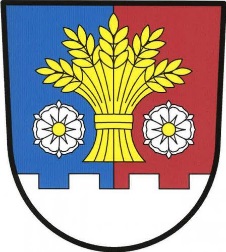 Obec Úlibice, jako provozovatel veřejného pohřebiště podle § 16 odst. 1 zákona č. 256/ 2001 Sb., o pohřebnictví a o změně některých zákonů, ve znění pozdějších předpisů,vydává, v souladu s ustanovením § 19 citovaného zákona,Řád veřejného pohřebiště obce ÚlibiceČlánek 1Úvodní ustanoveníZastupitelstvo obce Úlibice ve smyslu § 84 odst. 4 zákona č. 128/2000 Sb. o obcích, ve znění pozdějších předpisů schválila tento Řád veřejného pohřebiště obce Úlibice dne 9. 10. 2020, pod číslem usnesení č. 11 Řád veřejného pohřebiště obce Úlibice vydává po předchozím souhlasu krajského úřadu Královéhradeckého kraje v Hradci Králové ze dne 17.3.2021, vydaného pod č.j. : KUKHK-10569/RG/2021Článek 2Působnost řádu pohřebištěUstanovení tohoto řádu se vztahuje na veřejné pohřebiště v k.ú. obce Úlibice, p.p.č. 17, ostatní plocha (pohřebiště) o výměře 1018 m2, jehož součástí jsou:	
I.	místa pro ukládání lidských pozůstatků do hrobů, 	
II.	místa pro ukládání lidských pozůstatků do hrobek, 	
III.	místa pro ukládání zpopelněných lidských ostatků v urnách.Řád je závazný pro provozovatele obec Úlibice a dále pro subjekty, zajišťující pohřební služby, pro obstaravatele pohřebních a jiných úkonů, nájemce hrobových a urnových míst, objednatele a zhotovitele služeb, návštěvníky pohřebiště včetně osob, které zde s prokazatelným souhlasem správce pohřebiště nebo nájemce provádějí práce a pro ostatní veřejnost.Článek 3Provozní doba pohřebiště, pořádek na pohřebišti, povinnosti návštěvníkůProvozní doba, v jejím průběhu je pohřebiště zpřístupněno veřejnosti se stanoví takto:leden až prosinec: 	07.00 – 19.00 hod., denně	
Návštěvníci jsou povinni opustit pohřebiště do konce uzavírací doby bez upozornění.Pokud je třeba, např. v souvislosti s prováděním prací, zpřístupnit pohřebiště jiným osobám mimo takto stanovenou dobu, lze takovou dobu řešit v konkrétních případech samostatnými dohodami.Návštěvníci pohřebiště jsou povinni zdržet se takového jednání, které by se týkalo důstojnosti zemřelých nebo mravního cítění pozůstalých a veřejnosti, tj. zejména chovat se hlučně, pouštět přenosné nosiče zvuku a jiné přístroje umožňující přenos zvuku, kouřit, požívat alkoholické nápoje, omamné a psychotropní látky, odhazovat odpadky mimo nádob k tomu určených a používat prostory pohřebiště a jeho vybavení k jiným účelům, než k jakým jsou určeny.Na pohřebišti je možné se zdržovat pouze v provozní době pohřebiště stanovené v článku 3 tohoto řádu.Děti do 10-ti let mají na pohřebiště přístup pouze v doprovodu osob starších 18-ti let.Na pohřebiště je zakázán přístup podnapilým osobám, osobám se psy, kočkami a jinými zvířaty, popř. zvěří.Osobám pod vlivem návykových a psychotropních látek je vstup na pohřebiště zakázán, rovněž je zakázáno požívání alkoholických nápojů na pohřebišti.Na pohřebišti je zakázáno jezdit na jízdních kolech (šlapací, moto), koloběžkách, skateboardech, kolečkových bruslích (in-line) a segway.Přístup na pohřebiště nebo do jeho části může provozovatel pohřebiště v oprávněných důvodech (terénní úpravy, náledí, vichřice, exhumace atd.) na jím vymezenou dobu omezit nebo zakázat.Ukládání nádob, nářadí a jiných předmětů na zelené pásy a místa kolem hrobových míst není dovoleno.Svítilny a svíčky je možno na pohřebišti rozsvěcovat na jednotlivých hrobových místech pouze tehdy, pokud jsou vhodným způsobem zabezpečeny proti vzniku požáru. V odůvodněných případech může správce pohřebiště používání otevřeného ohně (svíček aj.) omezit nebo zakázat.Z hygienických důvodů není dovoleno v areálu pohřebiště pít vodu ze zásobních nádrží na vodu. Tato voda je určena k provozním účelům správce pohřebiště a na zalévání zeleně při údržbě zeleně na pronajatých hrobových místech. Je zakázáno odnášet vodu v náhradních obalech z areálu pohřebiště.Odpadky je třeba odkládat na stanovená místa, pokud je na pohřebišti zavedeno třídění odpadu, je nutno tato opatření respektovat.Návštěvníci nejsou oprávněni provádět jakékoli zásahy do zeleně vysázené správcem pohřebiště, včetně nové výsadby zeleně, bez jeho písemného souhlasu.Pořádání pietních a vzpomínkových akcí na pohřebišti je možné s písemným souhlasem provozovatele pohřebiště. Tím není dotčena povinnost svolavatele předem oznámit shromáždění podle zvláštního předpisu (zák. č. 84/1990 Sb., o právu shromažďovacím, ve znění pozdějších předpisů).Na pohřebišti je povoleno provádět jakékoli práce pouze v takovém rozsahu a takovým způsobem, který stanoví tento řád. Dojde-li k zásahu do jiného hrobového místa vinou nájemce a vznikne-li škoda, je nájemce povinen hrobové místo uvést do původního stavu.Na pohřebišti není dovoleno pořádat presentační akce soukromých subjektů zaměřené na výkon následné služby pro nájemce či prodej jimi nabízeného zboží. Všechny podnikatelské subjekty, které chtějí vykonávat jakékoli práce či služby pro nájemce, mají oznamovací povinnost k této činnosti vůči provozovateli pohřebiště.Dozor nad pořádkem na pohřebišti provádí provozovatel pohřebiště.Článek 4Rozsah služeb poskytovaných na pohřebištiNa pohřebišti obce úlibice jsou poskytovány zejména tyto následující základní služby:Pronájem hrobových míst: 	I.  pro hroby, hrobky 	
					II. pro uložení lidských ostatků v urnách Správu a údržbu pohřebiště včetně komunikací a okolní zeleně v areálu pohřebiště.Vedení předepsané evidence související s provozováním pohřebiště o hrobových místech a o uložení lidských ostatků.Zveřejňování informací v místě na daném pohřebišti obvyklém pro potřeby veřejnosti.Zajišťování likvidace odpadu.Vykonávání dozoru nad dodržováním tohoto řádu.Doplňkové služby na žádost nájemce nebo vlastníka hrobového zařízení či hrobky, které nejsou kalkulovány v ceně nájmu, jako například: manipulace se zetlenými, nezetlenými i zpopelněnými lidskými ostatky, výkopové práce, pohřbívání a ukládání lidských ostatků si každý zajišťuje sám za podmínek stanovených tímto řádem, vždy po předchozím souhlasu provozovatele pohřebiště.Článek 5Povinnosti provozovatele pohřebištěProvozovatel pohřebiště je povinen:Všem osobám – zájemcům o nájem stanovit stejné podmínky pro sjednání nájmu dle typu hrobového místa. Vést evidenci související s provozováním pohřebiště v rozsahu dle § 21 zákona o pohřebnictví formou vázané knihy, nebo v elektronické podobě s roční frekvencí výtisku a jejich svázáním. Připravit k pronájmu nová místa pro hroby, hrobky, urnová místa apod. (tzn. vytýčit – označit schematickým plánkem, číselně označit, vyčistit) tak, aby se minimalizoval negativní dopad na již existující hrobová místa. Pronajímat tato místa a provádět obnovu nájmu zájemcům za podmínek, stanovených zákonem o pohřebnictví a Řádem tak, aby vznikly ucelené řady, oddíly, či skupiny hrobových míst stejného charakteru a rozměrů.Umožnit oprávněným osobám manipulaci se zetlelými, nezetlelými i zpopelněnými lidskými ostatky v rámci pohřebiště nebo provedení exhumace za podmínek stanovených zákonem o pohřebnictví a tímto Řádem. Umožnit nájemci zřízení hrobu, hrobky nebo urnového místa za podmínek stanovených v článku 8.Umožnit nájemci užívání jeho hrobového místa a zařízení pohřebiště, zajistit přístup ke hrobovému místu a zdržet se jakýchkoliv zásahů do hrobového místa nebo hrobového zařízení s výjimkou případů, kdy je nezbytné, např. v důsledku živelné pohromy, bezodkladně zajistit bezpečný a plynulý provoz pohřebiště, nebo když je třeba provést pohřbení do sousedního hrobu, kamenosochařské práce nebo úpravu pohřebiště, v takovém případě je omezení přístupu ke hrobovému místu možné pouze po nezbytně nutnou dobu. Dojde-li k zásahu do hrobového místa vinou provozovatele pohřebiště a vznikne-li škoda, je provozovatel pohřebiště povinen hrobové místo uvést do původního stavu. V případě zákazu pohřbívání bezodkladně písemně informovat nájemce hrobových míst, pokud je mu známa jejich adresa a současně informovat veřejnost o tomto zákazu v místě na daném pohřebišti obvyklém. V případě rušení pohřebiště provozovatel postupuje dle ustanovení § 24 zákona o pohřebnictví a je bezodkladně povinen ve směru k zúčastněným osobám a veřejnosti splnit veškerou informační povinnost. Písemně upozornit nájemce na skončení sjednané doby nájmu nejméně 90 dnů před jejím skončením. Není-li mu trvalý pobyt, nebo sídlo nájemce znám, uveřejní tuto informaci v místě na daném pohřebišti obvyklém, nejméně 60 dnů před skončením sjednané doby nájmu.Článek 6Ukládání lidských pozůstatků, exhumace lidských ostatkůOtevřít hrob nebo hrobku na pohřebišti, ukládat do nich lidské pozůstatky, nebo provádět exhumaci může pouze provozovatel pohřebiště nebo správce pohřebiště, nebo provozovatel pohřební služby, který n a základě smlouvy s vypravitelem pohřbu hodlá na pohřebišti pohřbít lidské pozůstatky.Před uplynutím tlecí doby mohou být lidské ostatky exhumovány na žádost nájemce hrobového místa jen se souhlasem krajské hygienické stanice, nebo nařídí-li exhumaci v trestním řízení předseda senátu nebo státní zástupce. Bez ohledu na uplynutí tlecí doby doloží nájemce hrobového místa k žádosti o exhumaci vždy skutečnost úmrtí podle § 22 odstavce 2 zák.č. 256/2001 Sb., o pohřebnictví a písemný souhlas osoby uvedené v § 114 odst. 1 občanského zákoníku. Náklady na exhumaci hradí ten, kdo o ni požádal; provozovatel pohřebiště zajistí při exhumaci provoz na pohřebišti tak, aby nebyl narušen veřejný pořádek a aby byl vyloučen přenos možné nákazy.Zpopelněné lidské ostatky je možné uložit na pohřebišti vždy jen s písemným souhlasem nájemce hrobového místa a správce pohřebiště a způsobem, který stanoví.Všechny rakve včetně exhumačních musí být označeny štítkem obsahujícím jméno zemřelého, datem narození, datem úmrtí a datem pohřbu a názvem provádějící pohřební služby. Před spuštěním do hrobu musí být víko rakve pevně a trvale spojeno šroubem se spodní částí rakve.Pro pohřbívání do hrobu musí být použity takové rakve, které ve stanovené tlecí době zetlí spolu s lidskými ostatky, tzn., nesmí obsahovat díly z PVC a jiných nerozložitelných materiálů. Kovové díly jen omezeně, výplň rakví může být pouze z materiálů, jako dřevěné piliny, papír, látky. Při výrobě rakví a jejich nátěrů nesmí být použity barvy, lepidla a tvrdidla obsahující složky škodlivých látek.Při pohřbívání do hrobek je nutno použít rakve s maximálními rozměry 2,15 × 0,85 m, a to celodubové nebo z jiných tvrdých druhů dřev, do které bude umístěna poloviční zinková vložka nebo kovové, nebo dle ČSN Rakve.Článek 7Tlecí dobaV souladu se stanoviskem krajské hygienické stanice je na základě zákona o pohřebnictví tímto Řádem pro uložení lidských ostatků do hrobů stanovena tlecí doba v délce 15 let. Článek 8Užívání hrobového místaNájem hrobového místa (dále jen nájem) vzniká na základě smlouvy o nájmu hrobového místa uzavřené mezi pronajímatelem obcí Úlibice a mezi nájemcem (dále jen smlouva o nájmu). Smlouva o nájmu musí mít písemnou formu a musí obsahovat určení druhu hrobového místa, jeho rozměry, výši nájemného a výši úhrady za služby spojené s nájmem.K uzavření smlouvy o nájmu hrobového místa je zájemce o nájem povinen poskytnout pronajímateli pohřebiště veškeré údaje, jejichž vedení je předepsáno ustanovením § 21, odst. 1 zákona, kterými jsou:•	jméno a příjmení osoby, jejíž lidské pozůstatky jsou na pohřebišti ukládány, místo a datum jejího narození a úmrtí,•	záznam o nebezpečné nemoci, pokud osoba, jejíž lidské pozůstatky mají být uloženy do hrobu nebo hrobky, byla-li touto nemocí nakažena,•	jméno, příjmení, adresu místa trvalého pobytu a datum narození nájemce hrobového místa,•	údaje o hrobce, náhrobku a hrobovém zařízení daného hrobového místa,•	dále případně údaje o vlastníku hrobového zařízení, není-li vlastníkem nájemce, a to nejméně v rozsahu jméno, příjmení, trvalý pobyt, datum narození,Změny výše uvedených údajů a skutečností je nájemce povinen bez zbytečného odkladu oznámit správci pohřebiště.V případě, že se jedná o nájem hrobového místa v podobě hrobu, musí být doba, na níž se smlouva o nájmu uzavírá, stanovena tak, aby od pohřbení mohla být dodržena tlecí doba stanovená v článku 7.Nájem hrobových míst se sjednává zpravidla na dobu 15 let, na dobu 10 let – pokud se jedná o uložení do hrobky či urny.Podnájem hrobového místa je zakázán.Nikdo nemá nárok na individuální umístění mimo vymezený prostor.Platným uzavřením nájemní smlouvy k hrobovému místu na pohřebišti vzniká nájemci právo zřídit na pronajatém místě hrob, hrobku a urnové místo včetně vybudování náhrobku a hrobového zařízení (rám, krycí desky apod.) a vysázet květiny, to vše v souladu s obsahem nájemní smlouvy, tímto řádem a pokyny správce pohřebiště, s následnou možností uložit v tomto místě lidské pozůstatky a lidské ostatky.Nájemní právo k hrobovému místu lze převést na třetí osobu pouze prostřednictvím provozovatele pohřebiště novou smlouvou. Současně s převodem nájemního práva je dosavadní nájemce a vlastník náhrobku nebo hrobového zařízení povinen předložit provozovateli pohřebiště smlouvu o převodu uvedených věcí do vlastnictví jiné osoby, nezůstávají-li i nadále v jeho vlastnictví.Správce pohřebiště může odstoupit od smlouvy o nájmu, s výjimkou smlouvy o nájmu hrobu, kde dosud neuplynula stanovená tlecí doba, jestliže nájemce neuhradí dlužné nájemné, nebo úhradu za služby spojené s nájmem do 3 měsíců ode dne, kdy ho k tomu správce písemně vyzval.Jestliže nájemce podá před uplynutím sjednané doby nájmu návrh na prodloužení smlouvy o nájmu, může správce pohřebiště jeho návrh odmítnout jen v případě, že:•	nájemce neplní své povinnosti vyplývající z ustanovení tohoto Řádu•	nájemce neuhradil dlužné nájemné nebo úhradu za služby spojené s nájmem do 3 měsíců ode dne, kdy ho k tomu správce písemně vyzval, nebo•	má-li být pohřebiště zrušeno podle § 24 odst. 1 zákona o pohřebnictví.Pokud si nájemce po skončení nájmu neodebere hrobové zařízení včetně urny, postupuje správce pohřebiště podle § 20, písm. f., bod 4 zákona o pohřebnictví.Nájemce je povinen provádět údržbu pronajatého hrobového místa a hrobového zařízení v následujícím rozsahu a způsobem: zajistit, aby plocha hrobového místa nezarůstala nevhodným porostem, který by narušoval svým vzhledem okolí, jakož i průběžně zajišťovat údržbu hrobového zařízení na vlastní náklady tak, aby jejich stav nebránil užívání hrobových míst ostatních nájemců a dalších osob.Na pronajatém hrobovém místě lze vysadit strom, nebo keř pouze s předchozím písemným povolením správce pohřebiště. Správce může nájemci přikázat odstranění vysazené dřeviny bez jeho souhlasu, případně odstranit takovou výsadbu na náklad nájemce hrobového místa.Nájemce je povinen neprodleně zajistit opravu hrobového zařízení, pokud je narušena jeho stabilita a ohrožuje tím zdraví, životy, nebo majetek dalších osob. Pokud tak nájemce neučiní po uplynutí lhůty uvedené ve výzvě, je provozovatel pohřebiště oprávněn zajistit bezpečnost na náklady nájemce hrobového místa.Při užívání hrobového místa je nájemci zakázáno manipulovat s lidskými ostatky. Se zpopelněnými lidskými ostatky může nájemce manipulovat a ukládat je na pohřebišti pouze s vědomím provozovatele.Byl-li nájemce hrobového místa prokazatelně vyzván před ukončením nájmu k vyklizení hrobu od movitých i nemovitých věcí, v souladu s § 2225 občanského zákoníku při skončení nájmu předá nájemce hrobové místo vyklizené do 30 dnů od skončení nájmu. Některá hrobová zařízení nebo hrobky lze provozovateli pohřebiště darovat písemnou darovací smlouvou.Článek 9Zřizování hrobového zařízení a podmínky provádění prací na pohřebištiPodmínky pro zřízení hrobového zařízení hrobu určuje provozovatel v rozsahu:Určí rozměry, tvar hrobového zařízení, případně druh použitého materiálu, minimální hloubku základů, odstupňování hrobového zařízení ve svahovitém terénu, šířku uliček mezi hrobovým zařízením, způsob uložení zeminy a odpadu při zřizování hrobového zařízení, jeho opravách a likvidaci. Jednotlivé díly hrobového zařízení musí být mezi sebou pevně kotveny.Základy musí být provedeny do nezamrzající hloubky 80 cm, dimenzovány se zřetelem na únosnost půdy a nesmí zasahovat do pohřbívající plochy. Základy musí odpovídat půdorysným rozměrům díla a podpovrchové hloubce základové spáry, která činí minimálně 80 cm. Základy památníků, náhrobků, nebo stél musí být zhotoveny z dostatečně únosného materiálu odolného proti působení povětrnostních vlivů, např. z prostého betonu či železobetonu, kamenného, popř. cihelného zdiva apod.Přední a zadní rámy hrobu musí být v jedné přímce s rámy sousedních hrobů.Vlastní náhrobek a rámy musí být mezi sebou jednotlivě kotveny.Při stavbě na svahovitém terénu musí být hrobové zařízení stejnosměrně odstupňováno.Uličky mezi hroby (hrobkami), které tvoří součást veřejného prostranství hřbitova, musí být nejméně 30 cm široké. Kde nebyla tato podmínka v minulosti dodržena, je přípustné takové uspořádání, že ulička zůstává vždy alespoň mezi dvojicemi hrobů (hrobek), aby ke každému z nich byl volný přístup vždy z jedné delší a jedné kratší strany.Mezi jednotlivými hroby (hrobkami) musí být pod povrchem země nejméně 60 cm široké přepažení (půda, stěny).Vrstva hlíny určená k zakrytí rakve v hrobě musí být nejméně 120 cm vysoká s přiměřeným převýšením vzhledem k okolní úpravě terénu.Hloubka hrobu musí být u dospělých osob a dětí od 10 let nejméně 1,5 m, u dětí mladších 10 let nejméně 1,2 m.Dno hrobu musí ležet nejméně 0,5 m nad hladinou spodní vody.Podmínky pro zřízení hrobového zařízení hrobky:Hloubka výkopu musí odpovídat počtu uvažovaných uložených rakví (maximálně však 260 cm).Stěny musí být vybudovány z porézních materiálů (např. cihly), pokud bude použit litý beton, musí být vyvedena z hrobky difúzní zátka.Stěny hrobky z porézních materiálů musí mít šíři nejméně 30 cm, v případě užití litého betonu nejméně 15 cm a musí být izolovány přizdívkou, včetně impregnačních nátěrů.Dno hrobky může být bez betonového pokryvu (pouze kopaná zemina). V případě, že bude dno vybetonováno, musí být zřízen trativod o rozměrech nejméně 40 x 40 x 50, vyplněný drenáží.Zdivo musí být umístěno na betonovém základě min. 50 cm vysokém a v šíři podle předpokládané vyzdívky.Do stěn hrobky musí být zabudovány vstupní otvory s madly.Kovové prvky v hloubce (traverzy pro uložení rakví a stropní nosiče) musí být opatřeny antikorozními nátěry a jejich stav musí být kontrolován nejméně jednou za 10 let.Zastropení hrobky je nutné provést tak, aby mohly být rakve lehce umístěny na jednotlivá stanoviště s tím, že vstupní otvor a vlastní světlost hrobky musí být nejméně 220 cm (podle velikosti rakví).Na zastropení a uzavření hrobky musí být použity železobetonové překlady, jejich spáry zality betonem a povrch zaizolován.Na zastropení je nutno použít 20 cm zeminy sloužící jako pachová zátka nebo umístit krycí desku neprodyšně uzavírající desku, se spárami vytmelenými trvalými tmely.Nosnost stropu musí být nejméně 100 kg na 1 m2.Vlastní hrobové zařízení s výjimkou rámů musí být postaveno mimo hlavní konstrukci hrobky na samostatném základě.Provozovatel pohřebiště může ve svém souhlasu se zřízením hrobky stanovit:•	dobu výstavby hrobky,•	zabezpečení místa z hlediska pádu osob a bezpečnosti návštěvníků pohřebiště,•	požadavky na ochranu zeleně v okolí staveniště,•	podmínky používání komunikací pohřebiště,•	způsob skladování materiálů, odpadů a jejich likvidace,•	povinnost dozoru při výstavbě,•	průběžné a závěrečné kontroly postupu prací.Zřízenou hrobku přejímá po technické stránce provozovatel pohřebiště, který může pro trvalé užívání stavby určit způsoby a cyklus revizí hrobky.Dokumentaci spojenou se zřízením hrobky je provozovatel pohřebiště povinen archivovat.Texty a úprava nápisů musí odpovídat důstojnosti a pietě pohřebiště. Není dovoleno na náhrobních deskách nebo jiných místech hrobů, hrobek a jejich příslušenství umisťovat nevhodné nápisy a symboly.Při provádění veškerých prací na pohřebišti je třeba dodržovat podmínky dohodnuté správcem pohřebiště, zejména:•	respektování důstojnosti a místa a omezení hlučných prací,•	neomezování průchodnosti komunikací a přístupu k jednotlivým hrobovým místům,•	nenarušování hrobových míst nebo jakékoli jiné omezování práv nájemců hrobových míst,•	zajištění ochrany zeleně a její kořenový systém.Nájemce je povinen neprodleně zajistit opravu hrobového zařízení pokud je narušena jeho stabilita a ohrožuje tím zdraví, životy, nebo majetek dalších osob. Pokud tak nájemce neučiní po uplynutí lhůty uvedené ve výzvě správce, je správce pohřebiště oprávněn zajistit bezpečnost na náklady a riziko nájemce hrobového místa. Je zakázáno odkládat díly hrobového zařízení na sousední hrobová místa, nebo je opírat o sousední hrobová zařízení.Po ukončení prací na pohřebišti je nutno uvést okolí místa, kde byly práce prováděny, do původního stavu na náklad nájemce, nejpozději však do 48 hodin. Ukončení prací je nájemce povinen ohlásit správci pohřebiště.Článek č. 10Podmínky pro otevření hrobu nebo hrobky provozovatelem pohřební službyProvozovatel pohřební služby smí otevřít hrob nebo hrobku na pohřebišti pro uložení lidských pozůstatků, nebo lidských ostatků, k provedení exhumace, popř. k jiným účelům, pokud provozovatel pohřebiště obdrží v dostatečném předstihu před samotným otevřením hrobu nebo hrobky:písemnou žádost vypravitele pohřbu, nájemce hrobu a majitele hrobového zařízení o otevření hrobu nebo hrobky provozovatelem pohřební služby, kopii té části smlouvy uzavřené mezi provozovatelem pohřební služby a vypravitelem pohřbu o vypravení pohřbu, která přikazuje pohřbít do příslušného hrobového místa, doklad o oprávnění k podnikatelské činnosti v oblasti provozování pohřební služby a o oprávněnosti vykonávat podnikatelskou činnost technické služby – práce při kopání hrobů na pohřebištích (výpis z živnostenského rejstříku), prohlášení, že uvedené práce zajistí provozovatel pohřební služby na vlastní náklad, vlastními zaměstnanci a s použitím vlastních pomůcek i nářadí a na vlastní odpovědnost, osvědčení o získání profesní kvalifikace Hrobník nebo potvrzení o absolvování školení hrobníků od zaměstnance provozovatele pohřební služby, který bude hrob nebo hrobku otevírat, doklad o ověření znalostí předpisů BOZP a PO, návrh na protokolování předání pracoviště před i po pohřební včetně fotografií příslušného hrobového místa před jeho otevřením a fotografie bezprostředně sousedících hrobů. Zaměstnanec pohřební služby, který bude hrob nebo hrobku otevírat, musí být správcem pohřebiště seznámen s řádem pohřebiště, místními podmínkami a s jinými informacemi nezbytnými pro bezpečné a nezávadné otevření hrobu nebo hrobky. Provádí-li otevření hrobu nebo hrobky zaměstnanec provozovatele pohřební služby, správce pohřebiště je oprávněn kdykoli zkontrolovat průběh prací, stav výkopu a pažení, dohlédnout na zabezpečení vykopané hrobové jámy proti pádu třetí osoby a přítomnost druhého pracovníka provozovatele pohřební služby, požádat o přerušení prací; v takovém případě je zaměstnanec provozovatele pohřební služby povinen práce neprodleně pozastavit. Otevření hrobu, u něhož neuplynula tlecí doba od posledního pohřbení, je možné provést jen tehdy, pokud příslušná krajská hygienická stanice povolila manipulaci s nezetlelými lidskými ostatky. Provozovatel pohřebiště může odmítnout otevření hrobu nebo hrobky, jsou-li k tomu závažné důvody, např. bezprostřední blízkost vzrostlého stromu, u něhož by musely být přerušeny hlavní kořeny (což by vedlo k narušení stability stromu), pokud je pohřebiště a jeho porost v nepříznivém stavu v důsledku vichřic, dešťových srážek, nebo pokrytí povrchu sněhem a ledem. Náklady vzniklé provozovateli pohřebiště v souvislosti s otevřením hrobu nebo hrobky hradí ten, kdo o otevření požádal. Provozovatel pohřebiště má nárok na úhradu přiměřených nákladů za poskytnuté výše uvedené a další související služby.Článek 11SankcePorušení tohoto Řádu bude postihováno podle § 5 odst. 1 písm. i) zákona č. 251/2016 Sb., o některých přestupcích jako přestupek proti veřejnému pořádku, zvláště pokud fyzická osoba poruší podmínky uložené v tomto Řádu při konání pohřbu nebo pietního aktu. Přestupku se dopustí také ten, kdo dle zákona o pohřebnictví:v rozporu s § 4 odst. 1 písm. f) zachází s lidskými pozůstatky nebo lidskými ostatky na pohřebišti způsobem dotýkajícím se důstojnosti zemřelého nebo mravního cítění veřejnosti,v rozporu s § 4 odst. 1 písm. g) neoprávněně otevře na pohřebišti konečnou rakev s lidskými pozůstatky nebo urnu s lidskými ostatky,v rozporu s § 4 odst. 1 písm. h) neoprávněně otevře na pohřebišti hrob nebo hrobku nebo neoprávněně provádí exhumaci.Za přestupky uvedené výše lze uložit pokutu až do výše 100 000,- Kč ve smyslu § 26 zákona o pohřebnictví.Článek 12Ostatní ustanoveníPrávní vztahy neupravené tímto řádem, vztahující se k provozování pohřebiště, se řídí zákonem č. 256/2001 Sb. o pohřebnictví, v platném znění.Pokud se písemný styk provádí doručenkou na adresu nájemce místa na pohřebišti, platí fikce doručení uplynutím posledního dne úložní lhůty u pošty.Výjimky z Řádu pohřebiště dle individuální žádosti může schválit zastupitelstvo obce.Pokud pohřebiště, nebo jeho část, včetně hrobových zařízení, jsou zapsány v seznamu kulturních památek, nebo se nacházejí na území památkového zájmu, či jsou v seznamu vojenských hrobů a pohřebišť, civilních válečných hrobů a pohřebišť, vztahují se na péči o ně zvláštní předpisy (viz např. zákon o státní památkové péči).Článek 13Závěrečné ustanoveníTento řád je účinný dnem 1.4.2021 a nahrazuje v celém rozsahu Řád veřejného pohřebiště ze dne 1. 1. 2013.Řád veřejného pohřebiště bude vyvěšen na úřední desce obecního úřadu v Úlibicích po dobu 
15-ti dnů a po celou dobu platnosti tohoto řádu musí být vyvěšen na pohřebišti na místě obvyklém.V Úlibicích dne 23.3.2021PhDr. Michal Kovář, MBA						Marek Beneš	
Starosta							místostarosta